Mládežnické mistrovství České republiky U15 (MMČR)Ve dnech 20. – 23.ledna 2022 se uskutečnilo MMČR v Litoměřicích a Děčíně. Toto MMČR se uskutečnilo pod patronací Ústeckého kraje a uvedených měst, Český svaz ledního hokeje přispěl částkou půl milionu Kč a krajské svazy po 20 tisících.Tento turnaj je jednak výchozí pro výběr hráčů do první reprezentace U16 a zároveň poslední měření sil mezi všemi kraji ČR v žákovské kategorii. Do výběr hráčů, reprezentující výběr Hlavního města Prahy, realizační tým vybíral ze všech šesti pražských klubů. Největší zastoupení v letošním výběru měl HC Slavia Praha následován HC Sparta Praha. HC Hvězda Praha, HC Kobra Praha, HC Letci Letňany a HC Smíchov 1913 se o zástupce podělily rovnoměrným dílem.Náš tým první den uspěl v obou utkáních a zdolal výběry Ústeckého a Olomouckého kraje. Druhý den, po velmi špatném začátku, výběr podlehl výběru Libereckého kraje a další bod ztratil remízou s krajem Vysočina. Sobotními výhrami nad výběry Pardubického a Královehradeckého kraje obsadil tým druhé místo ve skupině A.Do závěrečných utkání o umístění nastoupilo družstvo proti dlouholetému soupeři se kterým se pravidelně utkává při bojích o medaile, jak na těchto mistrovstvích, tak na Hrách zimní olympiády dětí a mládeže. Tímto soupeřem byl výběr Moravskoslezského kraje. Po brankové přestřelce v první třetině získal náš výběr ve zbylých třetinách převahu a zápas dovedl do úspěšného závěru a tím obsadil třetí místo a získal bronzové medaile.Realizační tým hodnotí turnaj kladně, nejen z hlediska získání medailí, ale kompletně (ubytování, strava, dodržení časového harmonogramu). Jediné nepochopitelné byl start dívky, žákyně gymnazia, za Liberec. Na dotaz, jaký je důvod byla jediná odpověď máme to povoleno.   Po dobu celého turnaje byli hráči sledováni reprezentačními trenéry. V současné době probíhá nominace hráčů pro utkání Západ – Střed – Východ, první měření sil se uskuteční 27.02.2022 na ZS v Havlíčkově Brodu. Hlavním trenérem výběru Střed byl ustanoven trenér výběru Hlavního města Prahy p. Tomáš Chludil.   Zápisy o utkání najdete v dalších dokumentechO den dříve proběhne stejné měření sil v Ledči nad Sázavou pro hráče U14.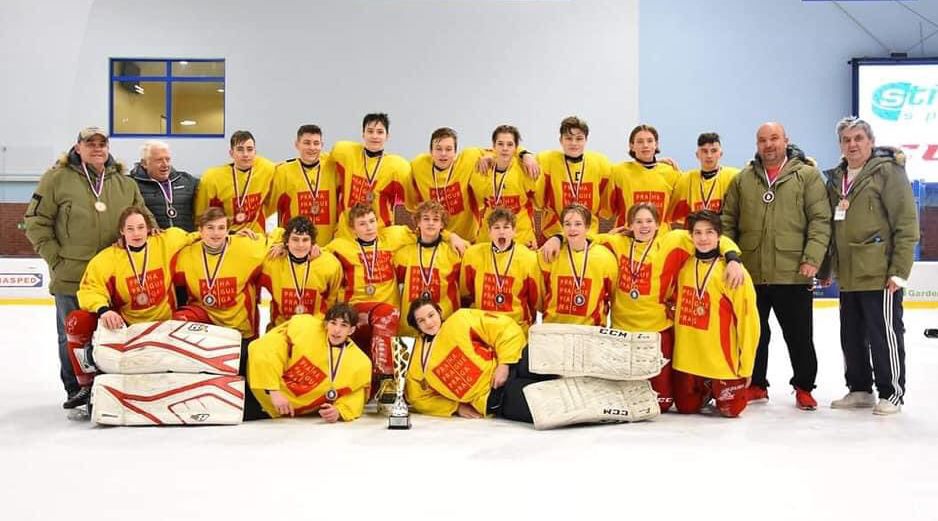 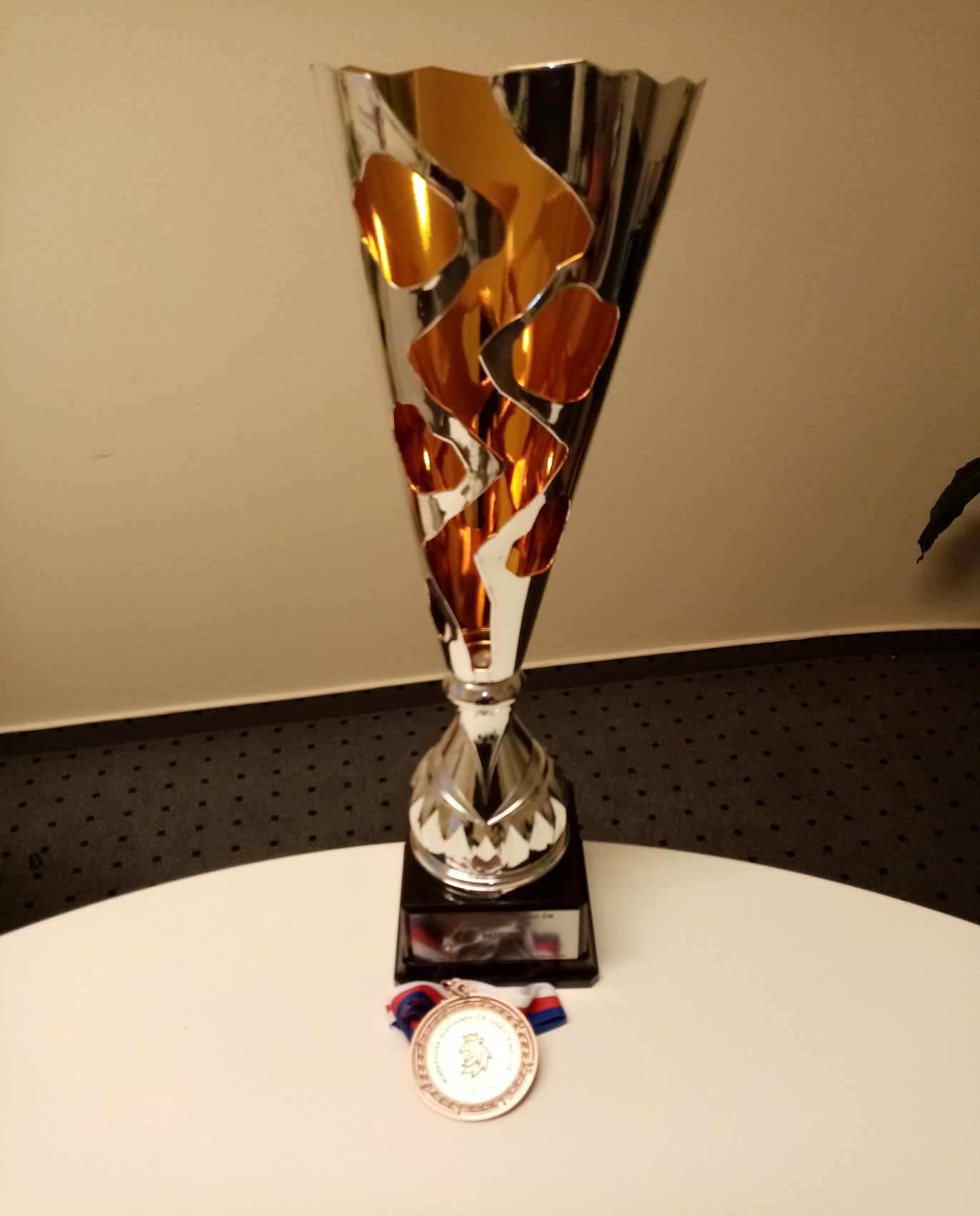 